SMHSCornell NotesTemplate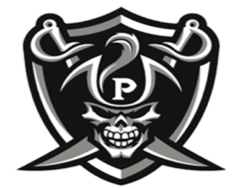 Standards:Standards:Student Name:SMHSCornell NotesTemplateSubject/Class Period:SMHSCornell NotesTemplateTopic: Topic: Teacher Name:SMHSCornell NotesTemplateDate:Essential Question: Essential Question: Essential Question: Essential Question: Essential Question: Questions:Questions:Notes:Notes:Notes:Summary:Summary:Summary:Summary:Summary: